О принятии части полномочий по решению вопросов местного значения Прикубанским сельским поселением Новокубанского района от муниципального образования Новокубанский район, услуг по организации досуга и услугами организаций культурыВ соответствии с частью 4 статьи 15 Федерального закона от 6 октября 2003 года № 131-ФЗ «Об общих принципах организации местного  самоуправления в Российской Федерации», в соответствии с решением Совета муниципального образования Новокубанский район от 24 июня 2021 года                   № 126 «О передаче части полномочий по решению вопросов местного значения муниципального образования Новокубанский район Прикубанскому сельскому поселению Новокубанского района по созданию условий для обеспечения поселений, входящих в состав Новокубанского района, услугами по организации досуга и услугами организаций культуры», Совет Прикубанского сельского поселения Новокубанского района решил:1.Принять часть полномочий по решению вопросов местного значения Прикубанским сельским поселением Новокубанского района от муниципального образования Новокубанский район, по созданию условий для обеспечения поселений, входящих в состав Новокубанского района, услугами по организации досуга и услугами организаций культуры, сроком до 31 декабря 2021 года.2. Заключить соглашение о передаче части полномочий по решению вопросов местного значения по организации досуга и услугами организаций культуры (модернизация деятельности библиотек, развитие библиотечно-информационной деятельности) с администрацией муниципального образования Новокубанский район.3. Для исполнения переданных полномочий администрации Прикубанского сельского поселения предусмотреть в бюджете на текущий год софинансирование не менее 50% для реализации полномочий, указанных в пункте 1 настоящего решения. 4. Контроль за выполнением настоящего решения возложить на комитет Совета Прикубанского сельского поселения Новокубанского района по нормотворчеству и контролю за исполнением органами и должностными лицами Новосельского сельского поселения Новокубанского района полномочий по решению вопросов местного значения (Гавриш).5. Настоящее решение вступает в силу со дня официального опубликования в информационном бюллетене «Вестник Прикубанского сельского поселения Новокубанского района» и подлежит размещению на официальном сайте администрации Прикубанского сельского поселения Новокубанского района.Глава Прикубанского сельского поселения Новокубанского района			                                   В.С. Мирошников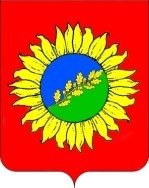 СОВЕТСОВЕТПРИКУБАНСКОГО СЕЛЬСКОГО ПОСЕЛЕНИЯПРИКУБАНСКОГО СЕЛЬСКОГО ПОСЕЛЕНИЯНОВОКУБАНСКОГО  РАЙОНАНОВОКУБАНСКОГО  РАЙОНАРЕШЕНИЕ  РЕШЕНИЕ  от 12.08.2021 № 89п. Прикубанскийп. Прикубанский